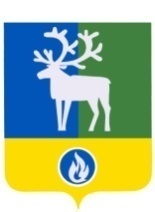 СЕЛЬСКОЕ ПОСЕЛЕНИЕ ВЕРХНЕКАЗЫМСКИЙБЕЛОЯРСКИЙ РАЙОНХАНТЫ-МАНСИЙСКИЙ АВТОНОМНЫЙ ОКРУГ – ЮГРААДМИНИСТРАЦИЯ СЕЛЬСКОГО ПОСЕЛЕНИЯПОСТАНОВЛЕНИЕот 01 июля 2014 года	                    		                                                               №  86О формировании фонда капитального ремонта на счете регионального оператора  – некоммерческой организации «Югорский фонд капитального ремонта многоквартирных домов» В соответствии с пунктом 7 статьи 170 Жилищного кодекса Российской Федерации, Федеральным законом от 06 октября 2003 года  № 131-ФЗ «Об общих принципах организации местного самоуправления в Российской Федерации»,  пунктом 3 статьи 3 Закона  Ханты-Мансийского  автономного округа – Югры от 01 июля 2013 года № 54-оз «Об организации проведения капитального ремонта общего имущества в многоквартирных домах, расположенных на территории Ханты-Мансийского автономного округа – Югры»,  с целью реализации решения о формировании фонда капитального ремонта на счете регионального оператора п о с т а н о в л я ю:1. Сформировать фонд капитального ремонта в отношении многоквартирного дома № 1/1, 3 микрорайона п. Верхнеказымский Белоярского района, на счете регионального оператора – некоммерческой организации «Югорский фонд капитального ремонта многоквартирных домов». 2. Сформировать фонд капитального ремонта в отношении многоквартирного дома № 4/1, 3 микрорайона п. Верхнеказымский Белоярского района, на счете регионального оператора – некоммерческой организации «Югорский фонд капитального ремонта многоквартирных домов».3. Направить копию настоящего постановления в адрес некоммерческой организации «Югорский фонд капитального ремонта многоквартирных домов» в срок до 10 июля 2014 года.4. Опубликовать настоящее постановление в газете «Белоярские вести».5. Настоящее постановление вступает в силу после его подписания.6. Контроль за исполнением настоящего постановления возложить на заместителя главы муниципального образования, заведующего сектором администрации сельского поселения Верхнеказымский В.В.Синцова.Временно исполняющий полномочияглавы сельского поселения		                                                                            В.В.Синцов